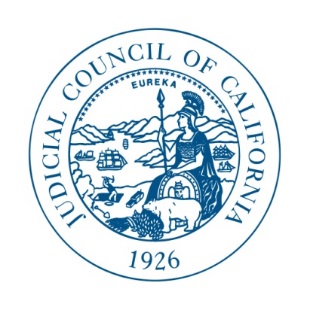 JUDICIAL COUNCIL OF CALIFORNIA455 Golden Gate Avenue . San Francisco, CA 94102-3688Telephone 415-865-4200 . Fax 415-865-4205 . TDD 415-865-4272NOTICE OF INTENT TO AWARDPublication of the Official ReportsRFP-Supreme-032717-Official-Reports-WVMay 18, 2017______________________________________________________________________It is the intent of the Supreme Court of California to enter into a contract with the following vendor:LexisNexisProvided contract negotiations can be finalized, the above named vendor will be awarded a contract for the services set forth in the above Request for Proposal. We would like to extend our sincere gratitude to all participants.